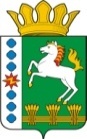 КОНТРОЛЬНО-СЧЕТНЫЙ ОРГАН ШАРЫПОВСКОГО МУНИЦИПАЛЬНОГО ОКРУГАКрасноярского краяЗаключениена проект Постановления администрации Шарыповского муниципального округа «Об утверждении муниципальной программы Шарыповского муниципального округа «Управление земельно – имущественным комплексом» (в ред. от 23.06.2021 № 489-п, от 09.08.2021 № 602-п)28 сентября 2021 год                 				                                        № 34Настоящее экспертное заключение подготовлено Контрольно – счетным органом Шарыповского муниципального округа Красноярского края на основании ст. 157 Бюджетного  кодекса Российской Федерации, ст. 9 Федерального закона от 07.02.2011 № 6-ФЗ «Об общих принципах организации и деятельности контрольно – счетных органов субъектов Российской Федерации и муниципальных образований», ст. 15 Решения Шарыповского окружного Совета депутатов от 14.12.2020 № 5-32р «Об утверждении Положения о Контрольно – счетном органе Шарыповского муниципального округа Красноярского края» и в соответствии со стандартом организации деятельности Контрольно-счетного органа Шарыповского муниципального округа Красноярского края СОД 2 «Организация, проведение и оформление результатов финансово-экономической экспертизы проектов Решений Шарыповского окружного Совета депутатов и нормативно-правовых актов по бюджетно-финансовым вопросам и вопросам использования муниципального имущества и проектов муниципальных программ» утвержденного приказом Контрольно-счетного органа Шарыповского муниципального округа Красноярского края от 25.01.2021 № 03.Представленный на экспертизу проект Постановления администрации Шарыповского муниципального округа «Об утверждении муниципальной программы Шарыповского муниципального округа «Управление земельно – имущественным комплексом»» (в ред. от 23.06.2021 № 489-п, от 09.08.2021 № 602-п) направлен в Контрольно – счетный орган Шарыповского муниципального округа Красноярского края  27 сентября 2021 года. Разработчиком данного проекта муниципальной программы является администрация Шарыповского муниципального округа Красноярского края. Основанием для разработки муниципальной программы является:- статья 179 Бюджетного кодекса Российской Федерации;- постановление администрации Шарыповского муниципального округа от 13.04.2021 № 288-п «Об утверждении Порядка принятия решений о разработке муниципальных программ Шарыповского муниципального округа, их формирования и реализации»; - распоряжение администрации Шарыповского района от 14.09.2020 № 291-р «Об утверждении перечня муниципальных программ Шарыповского муниципального округа».Исполнитель муниципальной программы администрация Шарыповского муниципального округа Красноярского края.Соисполнитель муниципальной программы отсутствуют.Подпрограммы муниципальной программы:Управление и распоряжение муниципальным имуществом.Эффективное управление и распоряжение земельными ресурсами. Стимулирование жилищного строительства на территории Шарыповского муниципального округа.Цели муниципальной программы:- создание условий для эффективного управления земельно – имущественным комплексом Шарыповского муниципального округа.- создание условий для стимулирования жилищного строительства на территории Шарыповского муниципального округа.Задачи муниципальной программы:Повышение эффективности управления муниципальным имуществом Шарыповского муниципального округа.Повышение эффективности управления, распоряжения и использования земельными участками.Обеспечение документами территориального планирования и градостроительного зонирования (внесение в них изменений).Мероприятие проведено  28 сентября 2021 года.В ходе подготовки заключения Контрольно – счетным органом Шарыповского муниципального округа Красноярского края  были проанализированы следующие материалы:- проект Постановления администрации Шарыповского муниципального округа Красноярского края  «Об утверждении муниципальной программы Шарыповского муниципального округа «Управление земельно – имущественным комплексом»;-  паспорт муниципальной программы Шарыповского муниципального округа «Управление земельно – имущественным комплексом» (в ред. от 23.06.2021 № 489-п, от 09.08.2021 № 602-п).Рассмотрев представленные материалы к проекту Постановления муниципальной программы Шарыповского муниципального округа «Управление земельно – имущественным комплексом»  (в ред. от 23.06.2021 № 489-п, от 09.08.2021 № 602-п) установлено следующее. В соответствии с проектом паспорта Программы по строке (пункту) «Ресурсное обеспечение муниципальной программы» остается без изменения, строка  будет читаться:Бюджетные ассигнования по муниципальной программе остаются без изменений, осуществляется перераспределение бюджетных ассигнований в 2021 году по мероприятиям  подпрограммы «Стимулирование жилищного строительства на территории Шарыповского муниципального округа».	2. В подпрограмме «Стимулирование жилищного строительства на территории Шарыповского муниципального округа»  по строке «Информация по ресурсному обеспечению подпрограммы, в том числе в разбивке по всем источникам финансирования на очередной финансовый год и плановый период» бюджетные ассигнования остаются без изменений, строка будет читаться:По подпрограмме «Стимулирование жилищного строительства на территории Шарыповского муниципального окру» перераспределены бюджетные ассигнования за счет средств бюджета округа, в соответствие с письмом Минфина России от 28.06.2019 N 02-05-11/47971:в сумме 461 400,00 руб. с мероприятия 2.1 «Обеспечение мероприятий по переселению граждан из аварийного жилищного фонда за счет средств государственной корпорации - Фонда содействия реформированию жилищно-коммунального хозяйства» и в сумме 163 700,00 руб. с мероприятия 2.2 «Обеспечение мероприятий по переселению граждан из аварийного жилищного фонда», всего на сумму 625 100,00 руб. на новое мероприятие 2.3 «Обеспечение мероприятий по переселению граждан из аварийного жилищного фонда» на возмещение стоимости жилья и приобретение жилых помещений в целях переселения граждан из аварийного жилья.При проверке правильности планирования и составления проекта Постановления нарушений не установлено.На основании выше изложенного Контрольно – счетный орган Шарыповского муниципального округа Красноярского края предлагает администрации Шарыповского муниципального округа принять проект Постановления администрации Шарыповского муниципального округа «Об утверждении муниципальной программы Шарыповского муниципального округа «Управление земельно – имущественным комплексом» (в ред. от 23.06.2021 № 489-п, от 09.08.2021 № 602-).Председатель КСО Шарыповского муниципального округа                        						Г.В. СавчукРесурсное обеспечение муниципальной программыПредыдущая редакцияПредлагаемая редакция (проект Постановления)Ресурсное обеспечение муниципальной программыОбщий объем ассигнований на реализацию программы  составляет     63 125 380,64  руб., в том числе:2021 год – 61 770 380,64 руб.;2022 год – 677 500,00 руб.;2023 год – 677 500,00 руб.за счет средств краевого  бюджета       60 001 780,54 руб., из них:2021 год – 60 001 780,54 руб.;2022 год – 0,00 руб.;2023 год – 0,00 руб.за счет средств  бюджета округа       3 123 600,10 руб., из них:2021 год – 1 768 600,10 руб.;2022 год –    677 500,00 руб.;2023 год –    677 500,00 руб.Общий объем ассигнований на реализацию программы  составляет     63 125 380,64  руб., в том числе:2021 год – 61 770 380,64 руб.;2022 год – 677 500,00 руб.;2023 год – 677 500,00 руб.за счет средств краевого  бюджета       60 001 780,54 руб., из них:2021 год – 60 001 780,54 руб.;2022 год – 0,00 руб.;2023 год – 0,00 руб.за счет средств  бюджета округа       3 123 600,10 руб., из них:2021 год – 1 768 600,10 руб.;2022 год –    677 500,00 руб.;2023 год –    677 500,00 руб.Информация по ресурсному обеспечению подпрограммы, в том числе в разбивке по всем источникам финансирования на очередной финансовый год и плановый периодПредыдущая редакцияПредлагаемая редакция (проект Постановления)Информация по ресурсному обеспечению подпрограммы, в том числе в разбивке по всем источникам финансирования на очередной финансовый год и плановый периодОбщий объем бюджетных ассигнований на реализацию подпрограммы  составляет 60 626 880,54 руб., в том числе:2021 год – 60 626 880,54 руб.;2022 год – 0,00 руб.;2023 год – 0,00 руб. из них:за счет средств краевого бюджета  60 001 780,54 руб.,  в том числе:2021 год – 60 001 780,54 руб.;2022 год – 0,00 руб.;2023 год – 0,00 руб.за счет средств бюджета округа625 100,00 руб.,  в том числе:2021 год – 625 100,00 руб.;2022 год – 0,00 руб.;2023 год – 0,00 руб.Общий объем бюджетных ассигнований на реализацию подпрограммы  составляет 60 626 880,54 руб., в том числе:2021 год – 60 626 880,54 руб.;2022 год – 0,00 руб.;2023 год – 0,00 руб. из них:за счет средств краевого бюджета  60 001 780,54 руб.,  в том числе:2021 год – 60 001 780,54 руб.;2022 год – 0,00 руб.;2023 год – 0,00 руб.за счет средств бюджета округа625 100,00 руб.,  в том числе:2021 год – 625 100,00 руб.;2022 год – 0,00 руб.;2023 год – 0,00 руб.